2024 VICTORIAN BUSH POETRY CHAMPIONSHIPS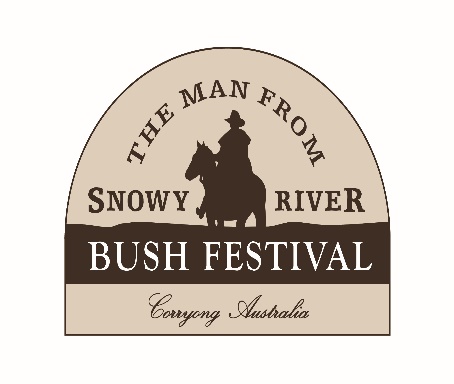 11th-14th AprilADULT WRITTEN ENTRY FORMEntries Close Thursday 29th February 2024NAME: 	ADDRESS: 	POSTCODE: 	EMAIL: 	MOBILE: 	HOME:			Entry Fee:  $10.00 per poem, up to three entries in Sect 1 & 2 (Males & Females judged together).(Typed, double spaced, 1 side A4 paper only. 3 copies ea. poem with cover sheet. No name on poem. Max 120 lines).Please circle “CRITIQUE” for a critique of your poem by Senior judge Graeme Johnson. A fee of $10.00 per poem applies. (Critiques will be posted to contestants post festival).Judging Sheets for Sections 1 & 2 can be found at www.abpa.org.au/competitions.htmlWRITTEN SECTIONSSECTION ONE: VBPC Open Written Original Serious - Silver Brumby Poetry Award 1st - $150 & Trophy   2nd- $70   3rd - $301. POEM TITLE: 										CRITIQUE2. POEM TITLE: 										CRITIQUE3.POEM TITLE: 										CRITIQUESECTION TWO: VBPC Open Written Original Humorous - Corryong Larrikin Award 		1st - $150 & Trophy   2nd- $70   3rd - $301. POEM TITLE: 										CRITIQUE2. POEM TITLE: 										CRITIQUE3. POEM TITLE: 										CRITIQUEVBPC Overall Written Champion - $100VPBC Novice Written Champion – $50Determined by highest aggregate scores. No entry fee.											AW. PAGE 1/2TERMS AND CONDITIONS OF ENTRYEntrants should be prepared to provide a photo and details for publication if required.We reserve the right to publish, record or reproduce work submitted, Copyright ©, is retained by the writer.We reserve the right to alter the program if necessary (at any time).Judges and anyone paid by the MFSR Bush Festival are ineligible for prizes in Sections 1 & 2Judge’s decisions in the Written Sections are final and no correspondence (either verbal or written) or harassment of any judge or official (by contestants) will be accepted or tolerated.DECLARATIONI have read and agree to abide by the Terms and Conditions of Entry. Entries are my own work and have not won me a 1st prize at any Victorian State or ABPA National Championships.I     ALLOW  /  DO NOT ALLOW   my work (© mine) to be used for Festival promotion (please circle).I declare that Poetry is (please circle)           HOBBY              OR     My ABN is:                                               I declare my status is (please circle)              OPEN                          NOVICE Novice: Gained no more than 2 x 1st places in any competition in 2 consecutive years.Signature: ______________________________________                    Date: ____________ENTRY FEESI enclose completed entry form and payment of:    Entries: ($10 ea.) ______________Critiques: ($10 ea.) ___________Total: ______________Payment can be made by:Direct Deposit: Account Name: MFSRBF Income Account  BSB: 633 000	Account Number: 1536 14573    Reference: Your surname & ‘Poet’ (e.g. Martin, Poet). Return entry form, & 3 copies of each poem to:   2024 MFSR Written Bush Poetry CompetitionP.O. Box 655, West Ryde, NSW, 1685Email: TheRhymerfromRyde@bigpond.comEXTRA INFORMATIONIf you would like results mailed to you, please include A4 sized, stamped, self-addressed envelope (2 x $1.50	 stamps).Judges’ assessment sheets will be posted to contestants after the conclusion of the festival.All sections held Friday night, Saturday and Sunday at the Lions Youth Hall/Banjo’s Block. All awards presented on Sunday afternoon.Programs, when available, can be purchased at the festival or accessed at  www.bushfestival.com.auIf you have any questions, please contact the Assistant Poetry Events Manager Graeme Johnson on 0419415137.											AW. PAGE 2/2